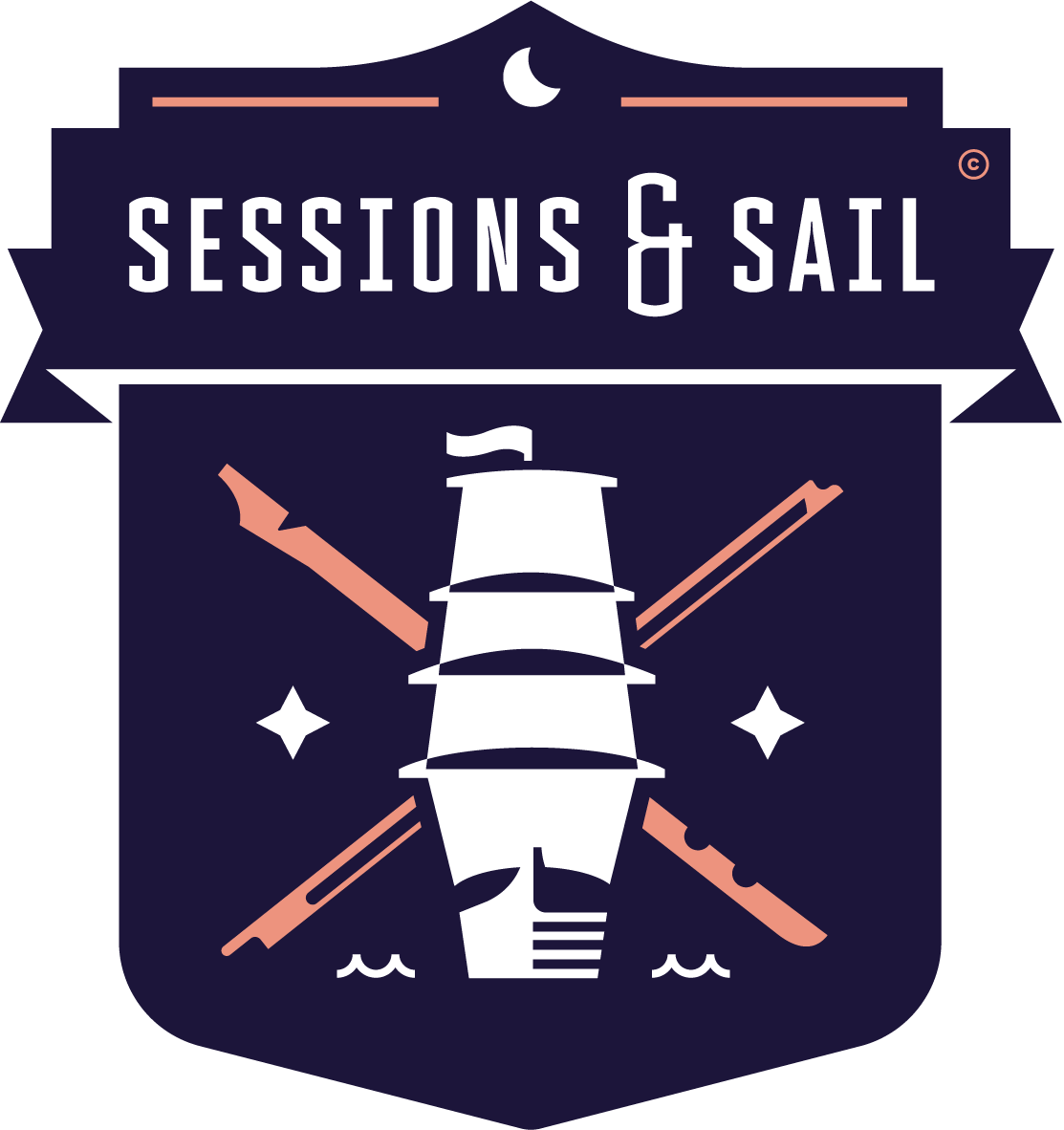 1.  Details. Declaration   I have read and accept the Terms and Conditions.By checking this box, you confirm acceptance of the Terms and Conditions – Sessions and Sail.  We cannot confirm any booking unless the box has been ticked.  I am happy to or     I would prefer not to appear in occasional pictures/videos taken during the voyage that Sessions and Sail may share online or for promotional purposes. I am happy to be put in contact by email with the others on my trip I have or will have travel insurance in place.A deposit of £250 will secure your booking; the full payment of £995 will be required to be in place 10 weeks before the start date.  You can make this payment to: Nisbet Marine Services, Account no 11530577 Sort Code 83-50-00We look forward to having you along on your Sessions and Sail trip!NameTitleFirst NameFirst NameSurnameSurnameWhich trip?Date of BirthAddress 1Address 2Town, County & PostcodeTelephoneEmail addressNext of KinNameRelationshipRelationshipTelephoneTelephoneNOK contact detailsTravelling withDietary requirementsOther requirementsMedical conditionsMedicationInstrument, and to what level